УКРАЇНАПОЧАЇВСЬКА  МІСЬКА  РАДАВИКОНАВЧИЙ КОМІТЕТР І Ш Е Н Н Я	Проектвід «  »  травня 2018 року							  Про взяття гр. Бондар Ю.Д.на облік по виділенню вільнихземельних ділянок під індивідуальнежитлове будівництво	Керуючись Законом України «Про місцеве самоврядування в Україні», Земельним Кодексом України та розглянувши заяву жительки Кременецького району  с. Старий Тараж, вул. Колгоспна, 13, гр. Бондар Юлії Дмитрівни, виконавчий комітет міської радиВ И Р І Ш И В :Взяти гр. Бондар Юлію Дмитрівну  на облік по виділенню вільних земельних ділянок під індивідуальне житлове будівництво на території с. Старий Тараж.Включити гр. Бондар Юлію Дмитрівну  до загальносільського списку по виділенню вільних земельних ділянок під індивідуальне житлове будівництво на території с. Старий Тараж.Контроль за виконанням даного рішення покласти на спеціаліста земельного відділу.Олейнік М.Г.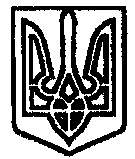 